Условия и порядок набора учащихся в государственное учреждение образования «Крупская районная гимназия» на 2022/2023 учебный год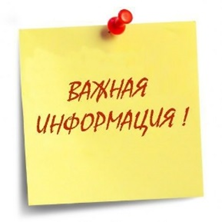 Набор учащихся в I классы1. Нормативные правовые документы, регламентирующие организацию приема в I класс учреждения образованияКодекс Республики Беларусь об образованииПоложение об учреждении общего среднего образования, утвержденное постановлением Министерства образования Республики Беларусь от 20 ноября 2011 г. № 283 (в редакции постановления Министерства образования от 02.12.2019 № 180)Положение о порядке организации учета детей, подлежащих обучению 
на уровне общего среднего образования, утвержденного Постановлением Совета Министров Республики Беларусь от 08.11.2006 № 1493 (в редакции Постановления Совмина от 08.05.2013 № 356)Письмо Министерства образования Республики Беларусь от 31.03.2020 № 02-01-19/3069/дс «Об организации приёма в I классы учреждений общего среднего образования»Указ № 30 Президента Республики Беларусь от 25.01.2018 «О приеме в учреждения общего среднего образования и обучении в них»2. Сроки и порядок приема документов в I класс 
учреждения образованияПрием документов в I класс будет проводиться с 13 июня 2022 г. 
по 15 августа 2022 г., на свободные места – до 28 августа 2022 г. 
В первую очередь в I классы принимаются дети, проживающие 
в микрорайоне, закрепленном за гимназией.Информация о микрорайоне, закрепленном за государственным учреждением образования «Крупская районная гимназия»Согласно решению Крупского районного исполнительного комитета 
от 02.05.2018 № 431 «О закреплении жилых домов населённых пунктов Крупского района и улиц г. Крупки за учреждениями образования» 
в 2021/2022 учебном году к микрорайону гимназии относятся:Улицы: Советская (дома №№ 39-55), Будённого, Калинина, Чапаева, Восточная, Молодёжная, Дачная, Гагарина, Комарова, Майская, Мичурина, Некрасова, Бирюзовая, Ф.Скорины, П.Бровки, Я.Коласа, Я.Купалы, Аэродромная, Мира (дома №№ 16-18), Армейская, Московская.Переулки: Магистральный, Советский, Майский, Садовый, Цветочный, Второй Цветочный, Спортивный, Вишнёвый, Физкультурный, Некрасова.Для зачисления в I классы необходимо подать следующие документы:1. Заявление2. Свидетельство о рождении или документ, удостоверяющий личность3. Медицинскую справку о состоянии здоровья ребёнка4. Паспорт или иной документ, подтверждающий факт проживания (регистрации) по микрорайону.Заявления от родителей (законных представителей) детей, проживающих в микрорайоне гимназии, совместно с другими документами принимаются в соответствии с утверждённым графиком:Прием заявлений от родителей (законных представителей) детей, 
не проживающих в микрорайоне гимназии, проводится с 13 июня по 
15 августа 2022 г. руководителем учреждения образования во время личного приема граждан (понедельник с 8.00 до 13.00, с 14.00 до 17.00). Запись на личный прием к руководителю для подачи заявлений на вакантные места осуществляется в приемной руководителя (в том числе по телефону 5 44 05).Прием документов, установленных статьями 159 и 270 Кодекса Республики Беларусь об образовании, от родителей (законных представителей) детей для зачисления в I класс учреждения образования 
на свободные места осуществляется в порядке очередности подачи заявлений в период с 16 по 28 августа 2022 года.3. Порядок зачисления в I класс учреждения образованияРешение о зачислении детей, которым на 1 сентября 2022 года исполняется 6 и более лет в учреждение образования для обучения в первом классе, оформляется приказом руководителя учреждения не позднее 31 августа и доводится до сведения законных представителей путем размещения соответствующей информации на официальном интернет-сайте и на доске объявлений.4. Перечень предметов, необходимых для первоклассника1. Школьная форма (деловой стиль)2. Спортивная форма и обувь3. Пенал: 2 ручки шариковые синие, 2 простых карандаша, стирка, линейка, точилка4. Карандаши цветные5. Фломастеры6. Пластилин, доска для работы с пластилином7. Цветная бумага8. Цветной и белый картон9. Клей-карандаш или клей ПВА 10. Ножницы с тупыми концами11. Альбом для рисования12. Папка для труда13. Папка для тетрадей 14. Тетради в клетку15. Тетради в узкую косую линейку16. Акварельные краски17. Кисточки для рисования18. Стаканчик-непроливайка для воды 19. Веер букв (гласные + согласные)20. Веер цифр (от 1 до 20)21. Обложки для тетрадей и книгОрганизационное родительское собрание состоится 29 августа 2022 года в 17.15 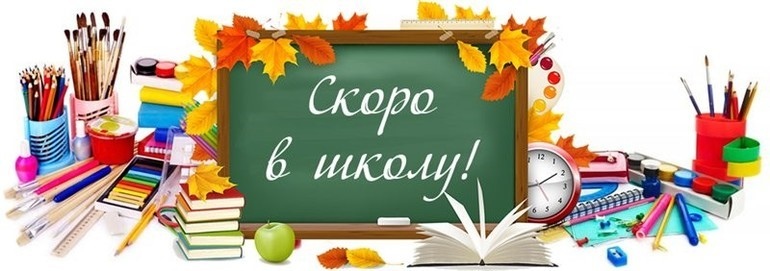 Набор учащихся в X классы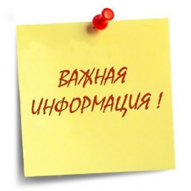 Учащиеся, получившие общее базовое образование в гимназии, по их желанию могут продолжать обучение в гимназии без вступительных испытаний. Учащимся гимназии, желающим продолжить обучение на III ступени общего среднего образования в нашей гимназии необходимо подать заявление с 13 июня 2022 года по 10 августа 2022 года.Одновременно для учащихся иных учреждений образования г. Крупки и Крупского района гимназия объявляет конкурсный набор на 2022/2023 учебный год в X классы с изучением на повышенном уровне учебных предметов: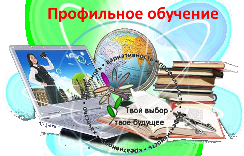 «Математика» и «Физика»;«Английский язык» и «Математика»;«Английский язык» и «Обществоведение»;«Химия» и «Биология».Профильное обучение в гимназии это:педагогические кадры, квалификационный и образовательный уровни которых позволяют обеспечить качество образования;современная информационно-образовательная среда;наличие оснащенных учебных кабинетов, позволяющих в полном объеме реализовать практическую часть учебных программ для повышенного уровня по соответствующим учебным предметам;создание комфортных условий для каждого учащегося, предоставление равных возможностей для реализации их творческого потенциала.Обучение в профильном классе дает возможность получить качественное общее среднее образование, поступить в учреждения высшего образования и достичь высоких успехов в будущей профессиональной деятельности.Прием заявлений на свободные места в X классы будет осуществляться с 11 по 17 августа 2022 года.Необходимые документы:Заявление родителей (законных представителей) учащихся, которое заполняется в гимназии на специальном бланкеСвидетельство об общем базовом образованииМедицинская справка о состоянии здоровья ребенкаПри поступлении в X класс гимназии учащимся в период 
с 18 по 22 августа 2022 года необходимо сдать два вступительных испытания по учебным предметам, которые учащиеся желают изучать на повышенном уровне.График проведения вступительных испытанийНачало вступительных испытаний в 10.00.Расписание вступительных испытаний в гимназию будет размещено на сайте учреждения образования не позднее, чем за неделю до начала их проведения.На основе решения приёмной комиссии руководитель учреждения образования издаёт приказ о приёме лиц, которые принимали участие в конкурсе, в число учащихся гимназии до 28 августа 2022 года.В трёхдневный срок решение о приёме лиц в число учащихся гимназии доводится до сведения этих лиц (законных представителей несовершеннолетних лиц) путём размещения приказа о приёме на официальном интернет-сайте и на доске объявлений.Сведения об организации конкурсного набора в гимназию можно получить по телефонам:5-44-05 – директор гимназии;5-56-61 – заместитель директора гимназии.Дни неделиВремя работыПонедельникВторникЧетвергПятница08.00 – 17.00с 13.00 до 14.00 – обеденный перерывСреда08.00 – 13.0015.00 – 20.00Суббота09.00 – 12.00Дата проведения вступительных испытанийУчебные предметы18.08.2022«Математика»«Химия»«История Беларуси»«Английский язык»«Обществоведение»20.08.2022«Физика»«Биология»«Русский язык»«Белорусский язык»«Обществоведение»«Английский язык»22.08.2022Резервный день для выбранных учреждением образования предметов